Four Alls, Caernarfon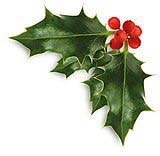 Bwydlen Partïon Nadolig 2019Cawl hufennog taten felys a phanas (ll)(dg)Caws gafr a nionyn coch wedi’i garameleiddio gyda salad betys a balsamig (ll)Pate iau cyw iâr, tecila a llugaeron gyda chatwad nionyn coch a thost gwenith cyflawn ***Twrci rhost traddodiadol gyda’r holl ychwanegiadau arferol Stêc wedi’i fudstiwio mewn saws Diane cyfoethogFfiled eog wedi’i grilio mewn saws siampên a merllys (dg)(Gweinir yr holl brydau uchod gyda llysiau tymhorol a thatws newydd) ***Pwdin Nadolig traddodiadol a saws brandiCrème brûlée Bailey’s (dg)Cacen gaws siocled oren Terry’s***Te neu goffi a mins pei3 chwrs £20.00 y person2 gwrs £17.00 y person 